   KAPAP                                                                             РЕШЕНИЕ       «____»___________20___й.       №  ______       «____»____________20___ г.О внесении изменений в решение Совета сельского поселения Первомайский сельсовет муниципального района Янаульский район республики Башкортостан от 28 апреля 2014 года № 166/26 «О порядке сообщения лицами, замещающими муниципальные должности, и муниципальными служащими сельского поселения Первомайский сельсовет муниципального района Янаульский  район Республики Башкортостан о получении подарка в связи с их должностным положением или исполнением ими служебных (должностных) обязанностей, сдачи и оценки подарка, реализации (выкупа) и зачисления средств, вырученных от его реализации»	В соответствии с Указом Главы Республики Башкортостан от 14.12.2016 № УГ-318 «О внесении изменений в Указ Президента Республики Башкортостан от 24 марта 2014 года № УП-71 «О порядке сообщения  отдельными категориями лиц о получении подарка в связи с их должностными положением или исполнением ими служебных (должностных) обязанностей, сдачи и оценки подарка, реализации (выкупа) и зачисления средств, вырученных от его реализации»», Совет сельского поселения Первомайский сельсовет муниципального района Янаульский район Республики Башкортостан РЕШИЛ:       1. Внести изменения в решение Совета сельского поселения Первомайский сельсовет муниципального района Янаульский район республики Башкортостан от 28 апреля 2014 года № 166/26 «О порядке сообщения лицами, замещающими муниципальные должности, и муниципальными служащими сельского поселения Первомайский сельсовет муниципального района Янаульский  район Республики Башкортостан о получении подарка в связи с их должностным положением или исполнением ими служебных (должностных) обязанностей, сдачи и оценки подарка, реализации (выкупа) и зачисления средств, вырученных от его реализации», согласно приложению к настоящему решению.      2. Обнародовать настоящее решение на информационном стенде Администрации сельского поселения Первомайский сельсовет муниципального района Янаульский район Республики Башкортостан, по адресу: 452825, Республика Башкортостан, Янаульский район, с. Сусады-Эбалак, пл. Комсомольская д.2 и разместить на  сайте  сельского поселения Первомайский сельсовет муниципального района Янаульский район Республики Башкортостан по адресу: http:sppervomai.ru.       3.  Настоящее решение вступает в силу со дня его подписания в установленном порядке.          4. Контроль над исполнением настоящего решения возложить на постоянную комиссию по бюджету, налогам, вопросам муниципальной собственности и социально-гуманитарным вопросам.Глава сельского поселения                                                                         В. В. ЗворыгинПриложениек решению Совета сельского поселения Первомайский сельсовет муниципального районаЯнаульский районРеспублики Башкортостан от _____ апреля 2017 года № ______Переченьизменений, вносимых в решение Совета сельского поселения Первомайский сельсовет муниципального района Янаульский район республики Башкортостан от 28 апреля 2014 года № 166/26 «О порядке сообщения лицами, замещающими муниципальные должности, и муниципальными служащими сельского поселения      Первомайский сельсовет муниципального района Янаульский  район Республики Башкортостан о получении подарка в связи с их должностным положением или исполнением ими служебных (должностных) обязанностей, сдачи и оценки подарка, реализации (выкупа) и зачисления средств, вырученных от его реализации»1. Внести следующие изменения в решение Совета сельского поселения Первомайский сельсовет муниципального района Янаульский район Республики Башкортостан от 28.04.2014 № 166/26 «О порядке сообщения лицами, замещающими муниципальные должности, и муниципальными служащими сельского поселения Первомайский сельсовет муниципального района Янаульский район Республики Башкортостан о получении подарка в связи с их должностным положением или исполнением ими служебных (должностных) обязанностей, сдачи и оценки подарка, реализации (выкупа) и зачисления средств, вырученных от его реализации»:1)  наименование решения изложить в следующей редакции:«Об утверждении Положения о сообщении отдельными категориями лиц о получении подарка в связи с протокольными мероприятиями, служебными командировками и другими официальными мероприятиями, участие в которых связано с исполнением ими служебных (должностных) обязанностей, сдачи и оценки подарка, реализации (выкупа) и зачисления средств, вырученных от его реализации»;2) пункт 1 решения Совета изложить в следующей редакции:«1. Утвердить Положение о сообщении лицами, замещающими муниципальные должности и муниципальными служащими сельского поселения Первомайский сельсовет муниципального района Янаульский район Республики Башкортостан, о получении подарка в связи с протокольными мероприятиями, служебными командировками и другими официальными мероприятиями, участие в которых связано с исполнением ими служебных (должностных) обязанностей, сдачи и оценки подарка, реализации (выкупа) и зачисления средств, вырученных от его реализации»;2. НHYPERLINK "consultantplus://offline/ref=0F258758C6ED22235B07913871A5F0D7CD30A03D9FC26DD7CDA48F4B4D5F90DD2FC3B3FBC7B9897E3ED35635p8s5G"аименование приложения изложить в следующей редакции:1) «Положение о сообщении лицами, замещающими муниципальные должности и муниципальными служащими сельского поселения Первомайский сельсовет муниципального района Янаульский район Республики Башкортостан, о получении подарка в связи с протокольными мероприятиями, служебными командировками и другими официальными мероприятиями, участие в которых связано с исполнением ими служебных (должностных) обязанностей, сдачи и оценки подарка, реализации (выкупа) и зачисления средств, вырученных от его реализации» (далее – Положение);2) в абзаце четвертом  пункта 2 Положения слова "в связи с должностным положением или в связи с исполнением служебных (должностных) обязанностей" заменить словами "в связи с протокольными мероприятиями, служебными командировками и другими официальными мероприятиями, участие в которых связано с исполнением служебных (должностных) обязанностей";3) пункт 3 Положения изложить в следующей редакции:"3. Лица, замещающие муниципальные должности, муниципальные служащие не вправе получать подарки от физических (юридических) лиц в связи с их должностным положением или исполнением ими служебных (должностных) обязанностей, за исключением подарков, полученных в связи с протокольными мероприятиями, служебными командировками и другими официальными мероприятиями, участие в которых связано с исполнением ими служебных (должностных) обязанностей.";4) в пункте 4 Положения слова "в связи с их должностным положением или исполнением ими служебных (должностных) обязанностей" заменить словами "в связи с протокольными мероприятиями, служебными командировками и другими официальными мероприятиями, участие в которых связано с исполнением ими служебных (должностных) обязанностей,";5) в абзаце первом пункта 5 Положения слова "в связи с должностным положением или исполнением служебных (должностных) обязанностей" заменить словами "в связи с протокольными мероприятиями, служебными командировками и другими официальными мероприятиями, участие в которых связано с исполнением служебных (должностных) обязанностей";6) дополнить пунктом 13.1 следующего содержания:"13.1. В случае, если в отношении подарка, изготовленного из драгоценных металлов и (или) драгоценных камней, не поступило от лиц, замещающих муниципальные должности, муниципальных служащих заявление, указанное в пункте 12 настоящего Положения, либо в случае отказа указанных лиц от выкупа такого подарка подарок, изготовленный из драгоценных металлов и (или) драгоценных камней, подлежит передаче в федеральное казенное учреждение "Государственное учреждение по формированию Государственного фонда драгоценных металлов и драгоценных камней Российской Федерации, хранению, отпуску и использованию драгоценных металлов и драгоценных камней (Гохран России) при Министерстве финансов Российской Федерации" для зачисления в Государственный фонд драгоценных металлов и драгоценных камней Российской Федерации.";7) в Приложении к настоящему Положению в нумерационном заголовке слова "в связи с их должностным положением или исполнением ими служебных (должностных) обязанностей" заменить словами "в связи с протокольными мероприятиями, служебными командировками и другими официальными мероприятиями, участие в которых связано с исполнением ими служебных (должностных) обязанностей".Секретарь Совета							   И. Р. ИштубаеваБАШKОРТОСТАН  РЕСПУБЛИКАHЫЯNАУЫЛ  РАЙОНЫ  МУНИЦИПАЛЬ РАЙОНЫНЫNПЕРВОМАЙ  АУЫЛ СОВЕТЫ БИЛEМEHЕ  СОВЕТЫ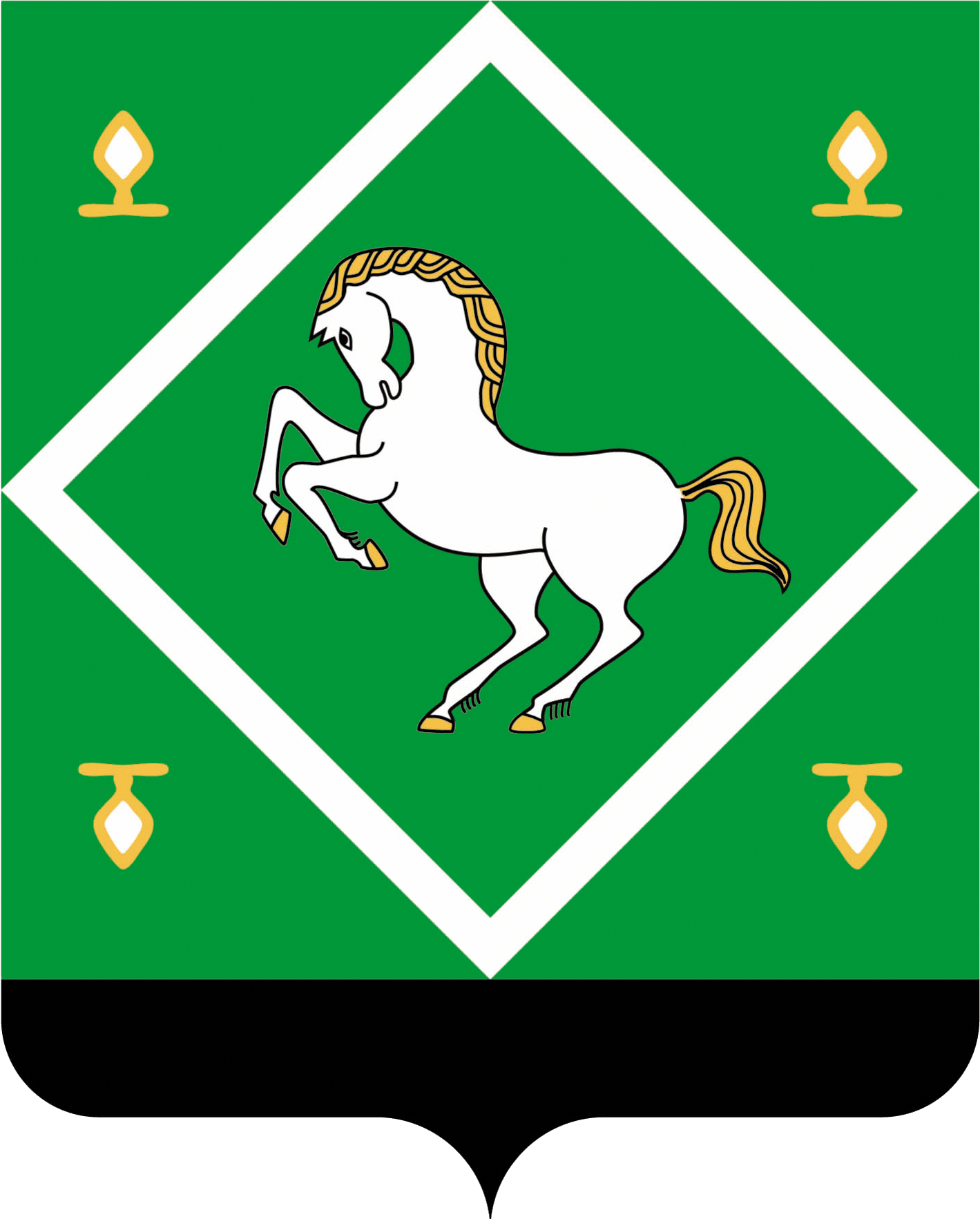 сОВЕТ   СЕЛЬСКОГО ПОСЕЛЕНИЯ ПЕРВОМАЙСКИЙ  СЕЛЬСОВЕТ МУНИЦИПАЛЬНОГО  РАЙОНАЯНАУЛЬСКИЙ РАЙОН РЕСПУБЛИКА БАШКОРТОСТАН 